X Y data plot when rotating the compass about the Z axis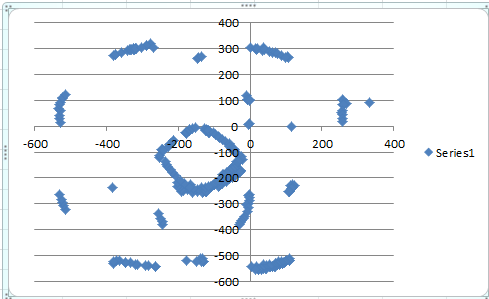 X Y data  when rotating the compass about the Z axis            X                 Y                  ZX Y Z data plot when rotating the compass about all axis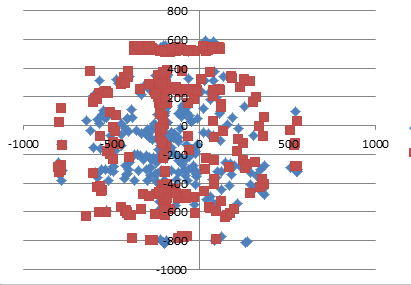 X Y Z data when rotating the compass about all axis	X	  Y	       Z-26-173575-26-173572-26-172571-29-171573-26-174573-28-172571-28-172571-30-178571-40-191571-49-197572-57-203570-66-215573-74-216574-76-221576-84-228571-84-230570-87-233572-100-227579-100-224578-107-234578-115-241573-127-249571111-513574102-51957389-52557380-52557672-53157572-53157554-53557646-53857537-53557317-5445734-543571-263-545573-263-545573-284-541571-292-541574-313-534571-320-535571-332-529571-347-526570-347-526570-363-521568-371-518569-130-254567-133-255566-132-514562-129-523562-129-523562-380-532559-384-237571-135-237570-146-244567-147-253564-138-514564-381-523564-134-524560-149-525556-177-519551-175-245557-183-236561-186-248553-191-254548-189-246551-191-244553-196-239552-201-234553-201-218560-166-224569-163-244563-161-256559-158-240566-168-236564-182-223564-194-210564-208-192567-217-181564-221-167567-229-158565-233-147568-237-137568-243-381569-244-370569-249-357568-255-337568-515-324571-520-306573-522-297572-527-283571-531-266569-52916571-53128568-53042568-52961569-53368567-53083566-52892568-524107564-522112569-514122569-253-122570-252-112571-244-95570-243-92570-246-91570-243-92571-241-94570-228-79573-224-71571-221-68571-213-55576-213-55576-177-27575-180-25577-177-23576-176-24577-169-16577-170-13579-170-13579-161-10576-153-4578-147260576-144265576-135268575-381274574-376277574-374279576-359284577-343294577-336297575-334295580-330297576-324299579-325298581-324299580-321298576-317299579-318299576-3182995761929557938304576-278318571-288314578-289312577-303306577-268305579130358015302580213015843429458440295582552895846428458371285582772805838927258510426858410726758899266589116-2592-127-10589-120-14589-121-18590-123-17590-119-18591-119-18591-115-24590-113-21590-113-22595-114-24589-115-20591-115-18590-115-18590-103-24590-95-31591-89-40591-84-45587-76-50591-68-60589-57-68593-57-78590-53-86591-47-87589-43-90594-40-103589-31-111589-25-119591-22-128590-11118588-8104588-7104590-2103588-11015872571025842609958533293553268885822598458326082587260825872576259025652590257455902582959225719593-111592-37596-1-263597-3-268597-1-278596-2-287595-5-298594-10-304595-4-314593-7-331591-15-350594-19-356594-24-364593-26-373594-29-382598-28-133594-38-137597-34-139596-34-140598-32-138594-33-137593-33-137593-41-148593-43-154594-45-155594-51-164593-43-163595-49-166593-57-172593-62-181591-65-179595-62-182593-74-187596-78-189593-72-190595-78-200592-85-206591-90-219590-102-226588-104-231587-111-232586-115-239585-115-241590-118-242585-119-244585-118-244588-122-245587-122-248587-122-248587-120-252584-124-251584-123-249585-121-251585-123-237588-115-235586123-230591118-227595114-230594118-236593116-240590110-251590110-253590108-252592109-521583110-52058298-52558298-525583100-52558194-52858396-52957990-53057990-53158086-53058383-53658277-53457977-53457972-53957970-53857971-54257767-54158067-54358064-54357862-54257957-54558156-54557653-54557746-54957542-55057632-55357537-55257631-55057631-55057524-55457725-55457616-555576-130-378541-366-379548-160-180523-193-227235-155-150530-203-335525-251-330250-25617248-52655239-56417222-191117523-196-115518-144-82522-140-53517-358-36521-335256254-296-29525-291-40527-269-3752923-5052851-5852682-72529120-102532-119-111527-93123526-7493524-7593522-4129522-4129522-31-280518-19-309516-13-356249-11-132244-18-149241-18-177237-22-197233-56-218242-92-237247-98-227252-104-230250-118-240252-119-517246123-524243117-52225179-54524539-513516-261-220528-269-235525-283-224528-298-210532-318-233521-334-210527-349-198528-370-199524-130-206519-145-197515-164-187512-198-171251-208-142253-226-205226-531-306236-53854231-53195230-546104222-53963230-23680253-199124516-180-98514-157-83519-157-83519-155-49251-155-49251-325-55527-298-60532-280-81537-265-975402411955111384545-10365536-12085538120101537-560221-79-46832472-505-68-157-556-308-456-385115-629-521235-181-56521-17454999-28514235318-194186327-591-329186-234-335247-218-321514-246-383231-228-530187-224-584153-231-404346-235-457279-219-492-17-219-796121-203-81564-196-8226-194-811-324-186-799-148-205-500-227-184-470-543-164-447-585-172-440-587-208-572-414-208-572-414-196-379-496-196-379-496-19874-506-193-116-495-195-70-483-203278-444-191282-443-184335-416-193141-623-193163-597-196190-568-205224-518-199515-209-202541-134-191559-322-20355843-21854679-219527-82-211248-26-223219267-221196296-200156359-179135382-182358155-190333167-221-3199-203-37222-175-85249-19498513-21214514-212-312253-229-164224-230-235198-215-598149-203-397371-187-477289-203-466286-577-364183-399-305379-488-317-16-783-311119-793-34320-791-310-323-486-287-239-416-277-599-57742-433-240-258-483-17822-511-17822-511-276-293-802-276-293-802-85-303-777-27-317-502294-329-470349-306-432369-278-413152-258-6381615-628180-266-612200-278-582251-286-242542-293-139554-319-283560-31926546-301-126519-290-35236-284267186-338340129-320145324-346194-16-339240-65-380255104-31954375-374542-279-348548-297-306551-293-383544-342-312548-155-309532-200-325515-515-382222-598-149162-426-368336-442-138303-478-175-43-504-19994-781-129-278-783-379-311-776-310-137-504-309-198-489-284-234-44018-570-40651-614-40651-614-54881-451-54881-451-19671-502-38059-783-2574-802100-361-790-73-134-509-75-346-774-115-85-50686376-41398197-59856231-56939541-22787571-375845873287554-84-126243269-92141377-107-20228-73124252-5374255-59-307517-45-165240-25-552179290-409308342-419-9368-437-79129-444125370-47857276-806-274263-813-30186-798-244-23-407-612-70-232-481-117-328-786-93-273-781-6963-774-97113-773-97113-77331317-46031317-460-19585-500-132-559-446125-773-529360-468-377175-415-290250-243-12118756328-5932915467179371-280255289-210542-118-602212-332-397339-223-397-258-624-529-591-60764-496-574321-434-255216-545-179559-304-288223-20-9525913232483315204-193295189-399-39333-442-61288-421-23294-798-260-290-412-338-594-579-334-429-222-136-478-563-156-423-406-334-606-64033-635-564312-606-248352-621-178349-411-228-51-465-209-26-460-129267-471-317271-482-284259-493-215-34-456-215-34-456-461293-133-487-12-117-617-36375-245-89218-949238311-66162141340-41-61516-7334594-307-329219-581-226-81-468-226-81-468-367-403-639319-437-248196-631-328524-209109189-351332-21-356241-289-265549-618-97137